СОВЕТ ДЕПУТАТОВ муниципального образования ЧЕРКАСский сельсовет Саракташского района оренбургской области   третий созывР Е Ш Е Н И Е    Сорокового заседания Совета депутатов муниципального образования Черкасский сельсовет третьего созыва10 марта 2020 года                       с. Черкассы                                         № 202                                                Об ежегодном отчёте главы муниципального образования Черкасский сельсовет Саракташского района Оренбургской области о результатах своей деятельности и деятельности администрации сельсовета за 2019 год. Заслушав и обсудив представленный главой муниципального образования Черкасский сельсовет Саракташского района Оренбургской области Кучугуровой Татьяной Васильевной ежегодный отчёт о результатах своей деятельности, деятельности администрации сельсовета за 2019 год,	Совет депутатов муниципального образования Черкасский сельсоветР Е Ш И Л :           1. Утвердить ежегодный отчёт главы муниципального образования Черкасский сельсовет Саракташского района Оренбургской области Кучугуровой Татьяны Васильевны о результатах своей деятельности, деятельности администрации сельсовета за 2019 год согласно приложению.           2. Признать деятельность главы муниципального образования Черкасский сельсовет Саракташского района Оренбургской области Кучугуровой Татьяны Васильевны и деятельность администрации сельсовета за 2019 год удовлетворительной.           3. Контроль за исполнением настоящего решения возложить на заместителя председателя Совета депутатов сельсовета Белову В.Ю.4. Настоящее решение вступает в силу после дня его обнародования и подлежит размещению на официальном сайте администрации муниципального образования Черкасский сельсовет Саракташского района Оренбургской области в сети «Интернет». Председатель Совета депутатовГлава муниципального образования                                         Т.В. Кучугурова.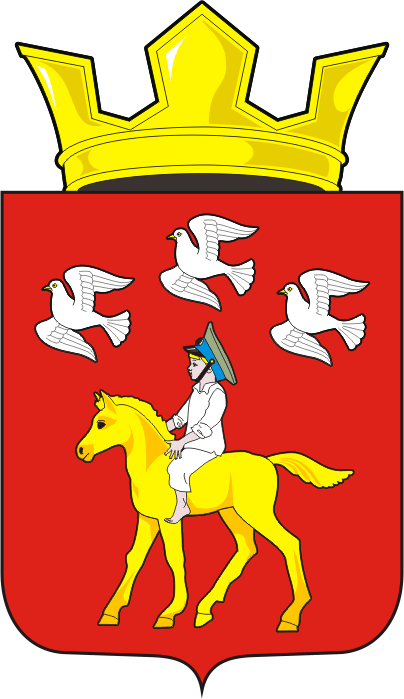 Разослано:администрации сельсовета, постоянным комиссиям, депутатам -9, руководителям учреждений, предприятий, прокуратуре района, места для обнародования НПА, официальный сайт администрации сельсовета, в дело.